St Ninian’s High School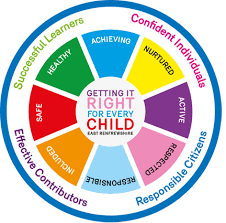 PSHE NewsletterWeek beginning 4th June 2018Focus for the week: Rosary and Eucharistic Adoration, 12.25-1pm, (Friday 12pm-1pm).New timetable (4th June).Sports Day, 6th June, 2.50pm.Mass of Thanksgiving and S6 Graduation, 7th June, 7pm.National Schools’ Mass to mark the centenary of the 1918 Education (Scotland) Act, 14th June, Falkirk Stadium.Berlin Trip: 9th - 13th June. Blackpool Trip: 26th June.Caritas Award Ceremony, 2pm, SCCCStory Con – Saturday 23rd and Sunday 24th June – Please promote to classes and pupils who aspire to a career in writingDaily PrayersHealth and Wellbeing Notice for Parents, Pupils and Staff:Promoting Positive Mental Health – Please cover with classesPlease click on the below hyperlink to the St.Ninian’s High School Extra-Curricular programme 2017/18.  This booklet highlights all of the excellent opportunities that are available to pupils throughout the course of the year.  All pupils are encouraged to participate in order to develop their Physical, Social, Emotional and Mental Wellbeing.Extra-Curricular programme 2017/18 bookletS2Standards and Expectations – June InductionDifferent types of drugsSubstance MisuseAlcohol Part 2Glasgow Science Festival Flyer – Please advertise to S1 pupilsMental Health Awareness WeekReport Reflection in PSHE booklets to be completed.Pupils should take booklets home and bring them to parent’s night interviewsS3All Pupils attending Ardeche trip 2018:EHIC cards, Passports and Pocket Money is due ASAP. Bus 1 pupils hand documents to Mr McMasterBus 2 pupils hand documents to Mr Docherty (Tech)Standards and Expectations – June InductionKeeping Active – Watch 10min video and go through BHF Web page – Pupils to take notes in booklets on how to stay active (once completed, pupils are to complete the report reflection in their PSHE booklet)Achieving a Healthy LifestylePSHE Booklet completion including HWB wheel, Achievements etc.Booklets should be taken by pupils to Parents evening and discussed.PSHE Booklet Completion for end of termS4 Standards and Expectations – June InductionFire Brigade Work Experience opportunity – if you are interested in completing your work experience with the Fire Brigade in November, please let your Pastoral Teacher know. Code Like a Girl Programme – Summer Work Experience with Vodafone for 14 to 18 year oldsWork Experience – Arranging your placementPastoral teachers should collect parental consent forms and green self-found forms from pupils. A note of what the placement is should be kept on the tracker (emailed from Pauline) and then the forms should be given to Pauline in the office at the earliest opportunity.  Mental Health Awareness WeekDiabetes Lesson – What is it?S5Standards and Expectations – June InductionCareer Opportunities – Please highlight to all pupils S6Standards and Expectations – June InductionCareer Opportunities – Please highlight to all pupilsS6 Service Slides T.Low